5.05.23 В рамках реализации плана мероприятий, посвященных 78-й годовщины   Победы в ВОВ, директор школы Амирханова Р.М., руководитель МО истории Абдуллаев А.К. и руководитель отряда «Искатели» Умарова А.Н.   посетили на дому ветерана ВОВ Садыкова Ибрагим-паша Султановича.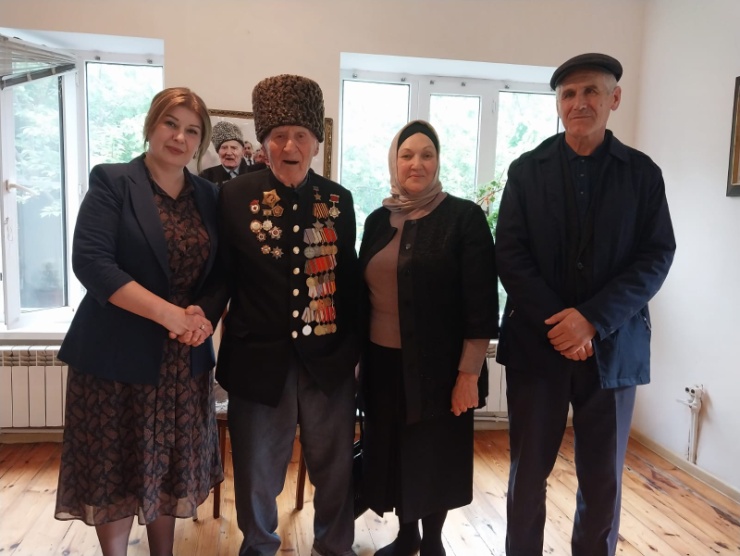 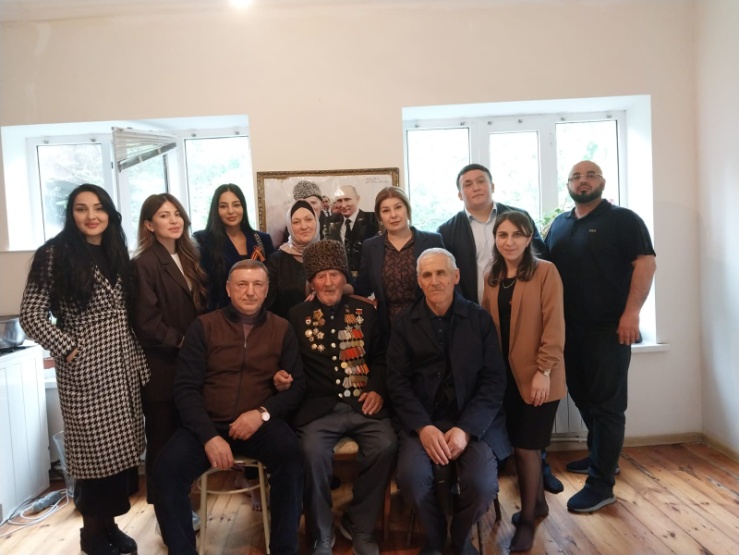 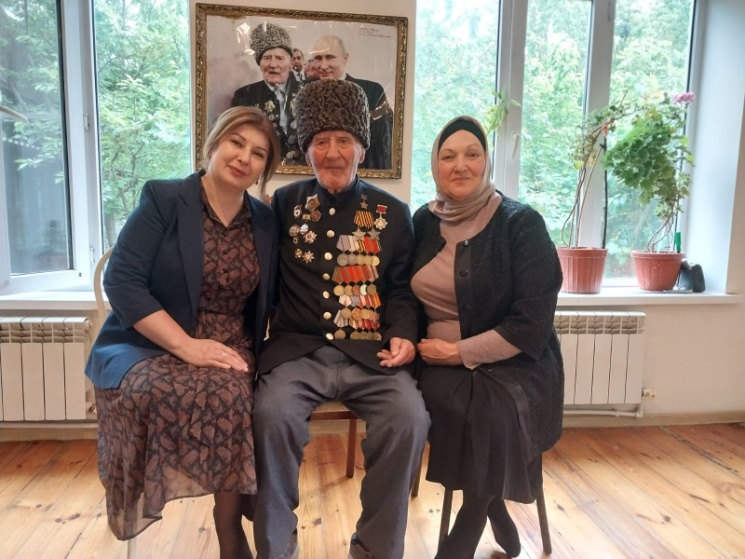 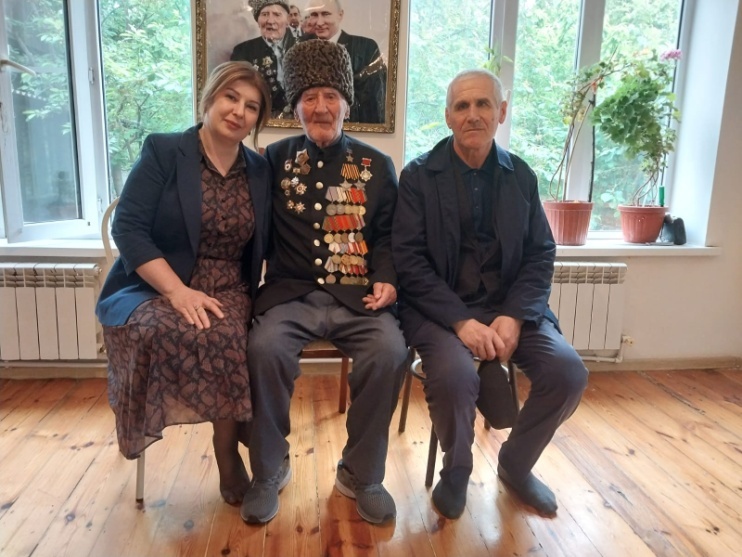 